Publicado en Madrid el 28/02/2020 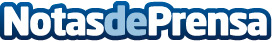 Las mejoras en información extrafinanciera permiten avanzar en el análisis de materialidad en ISREn el Encuentro ISR de Spainsif dedicado a la materialidad en la inversión sostenible se ha destacado la importancia de la disponibilidad de datos de calidad sobre los aspectos de sostenibilidad de las empresas para el inversor, así como las diferencias de relevancia en función del sector o la localización geográfica de éstasDatos de contacto:SPAINSIFNO DISPONIBLENota de prensa publicada en: https://www.notasdeprensa.es/las-mejoras-en-informacion-extrafinanciera Categorias: Finanzas Ecología Solidaridad y cooperación Recursos humanos http://www.notasdeprensa.es